Publicado en Ciudad de México el 24/01/2020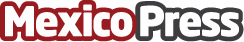 Danfoss acuerda adquirir el negocio hidráulico de Eaton Danfoss firmó un acuerdo para adquirir el negocio hidráulico de Eaton. La adquisición marca un hito importante en la historia de la compañía y su estrategia Going GreatDatos de contacto:DanfossDanfoss5556152195Nota de prensa publicada en: https://www.mexicopress.com.mx/danfoss-acuerda-adquirir-el-negocio-hidraulico Categorías: Ecología Consumo Nuevo León Ciudad de México Innovación Tecnológica Construcción y Materiales http://www.mexicopress.com.mx